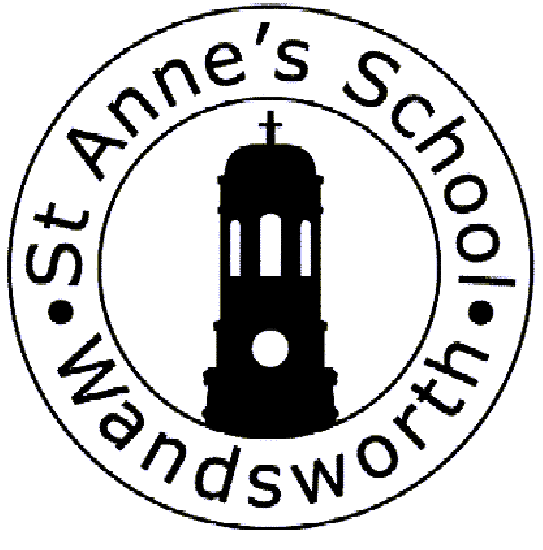 Dear Parents/CarersActivities after school don't just keep restless kids busy or entertained. They can also offer great developmental benefits that will help them academically and socially.These are the clubs on offer for the Summer Term 2019. We have endeavoured to provide a wide range of clubs throughout the week. The clubs this term will run for 10 weeks. We are excited to offer some new and engaging clubs this term, with clubs starting from reception age.Please note the cost for the following clubs:Homework Club – No charge.Theatrics Club - £40 for 10 weeks.All other clubs £25 for 10 weeks. No refunds will be given once your child has started the club. In order to ensure that we can provide great quality extra-curricular activities, we do need a minimum number of children for each club to go ahead.Each club session will run from 3.30pm to 4.30pm.Cheques should be made payable to St Anne’s School, and any cheques or cash should be  put into an envelope with your child’s name, the club and the amount written on the front, and given in to the office or your child’s teacher.The option form for your child’s choice of club should be returned by Friday 26thApril 2019.All clubs start the week commencing Monday 29th April and will run for 10 school weeks.Kind regardsSteve PaxtonICT, PE & Clubs CoordinatorClub Information.Football Club £25 for 10 weeksMonday – Olive & Willow Wednesday – Maple, Palm & Elm  ***Please note the change of day for this club***Run by coaches from Sports Fusion, this club aims to teach children basic skills and develop their fitness through games, drills and match play. This club is suitable for both boys and girls. Maximum 15 children in each club.Multi-skills£25 for 10 weeksThursday – Oak, Olive & Willow 
Run by Sports Fusion coaches, this club is designed to enhance hand eye coordination, fitness and match play skills as grounding for a range of individual and team sports. The club is suitable for both boys and girls and all abilities. Maximum 15 children.Homework Club No chargeMonday Maple, Palm & ElmA great opportunity for children to complete, or at least make a good start, on their homework! Teachers and TAs will be on hand to provide support and guidance.  Maximum 12 children.Film Club £25 for 10 weeksWednesday –Oak, Olive, Willow, Maple, Palm & ElmIn this club children will have the opportunity to watch a variety of films, discuss them, write reviews and enter competitions through Film Club’s online site. Please note that children will not be allowed to bring their own food and drink to this club, but popcorn and a drink will be provided.Unlimited places.Coding Club £25 for 10 weeksTuesday - Willow, Maple, Palm & ElmRun by Code Club, this is an after school club for children aged 7-11 to learn coding and computer science in a fun, interactive way.Maximum 12 children.Theatrics Club £40 for 10 weeksThursday – Willow, Maple, Palm & Elm. ***Please note the change of day for this club***Run by Whizz Theatrics. This club is of a theatrical nature... all singing, all dancing and all acting. WhizzTheatrics promotes confidence, concentration, communication and coordination in each individual alongside encouraging a sense of teamwork and sensitivity when working with others. WhizzTheatrics is delivered through a range of activities such as drama exercises and games, vocal exercises, song and dance. Throughout the term the children explore a Musical resulting in number or two that we will have ready to perform for you at the end of term!Maximum 14 childrenCraft Club £25 for 10 weeksThursday – Oak, Olive, Willow, Maple, Palm & ElmMiss Murtagh and Mrs Eyre will run a creative, fun and imaginative club where children take part in a new craft activity each week.  All resources are provided. Maximum 16 childrenConstruction Club £25 for 10 weeksMonday – Oak, Olive and WillowChildren will plan, create, design and build their own engineering projects using a variety of construction (e.g. Meccano, Lego) materials.Maximum 8 children.Drama Club £25 for 10 weeksTuesday – Oak, Olive & WillowA high energy, fun and inspiring drama workshop led by our head teacher Ms Steward.  The club will endeavour to free their imaginations, express their creativity and build on confidence and self-esteem.Maximum 16 children.Gardening Club £25 for 10 weeksTuesday – Olive, Willow, Maple, Palm & ElmAn introduction into gardening, this club will allow the children to plant and take care of plants and to learn about the growing season.Maximum 8 childrenIn addition to the after school clubs that the school runs, we also offer the following activities during school times:Piano lessons – Thursday during the day (currently full, but there is a waiting list).Violin lessons – Thursday morning French lessons – Wednesday lunchtimes – all ages. Run by Frere Jacqueswww.leclubfrerejacques.co.ukShould your child be interested in any of these, please contact the school office for further information. 